First GradeKey Concept 6: People as Producers and Consumers LessonOverview:This lesson serves to provide an introduction to the idea of producers and consumers by exploring and understanding that people have needs and wants.  Materials: Two different colored index cards (or plain index cards-one that says “need” one that says “want”)Teacher computer and projector (or printed pictures from examples below)Key Vocabulary: Need Want Producer ConsumerGoodsProductsScarcityNecessityObjectives: E.4.1.1 Explain ways scarcity necessitates decision makingE.4.1.2 Identify benefits and costs of making a decision E.5.1.1 Explain ways human resources earn income E.6.1.3 Identify examples of goods and services that governments provide E.7.1.1 Identify goods and service that are traded G.10.1.2 Discuss reasons and ways that people, goods, and ideas move from place to place G.11.1.1 Discuss how the consumption of products connects the local community to distant placesInstructions: Begin by asking the students if they can describe what a need is.  This will be followed by asking if they can describe what a want is.  The teacher will explain what distinguishes a need from a want: The relationship between needs and wants is an important concept for children to understand. Needs are things that we must have in order to survive - things we truly can’t be without. Wants, on the other hand, are things that we would like to have, but that are not necessary for survival. Some needs and wants don’t cost any money at all: we all need air but we don’t have to pay for it. Likewise, we all need exercise to be healthy and we can run around outside for free. Many needs and wants, however, cost money. Ask students to come up with examples of needs and wants and put them on the board or chart paper.  Pass out two index cards to each student. They will say "need" or "want" (or to make it easier on yourself, have them be two different colors ex: need cards are red and want cards are blue.) Tell the students to keep their cards flat on their desk face up. Explain to the students that they are going to see some examples of needs and wants and they are have to hold up the card (need or want) they think the example belongs to. Tell the students that they will have to wait to hear a count to three and then hold up the card. The students will be shown ten to fifteen examples to spur discussion on the difference between a need and a want.  Examples are provided below for the projector screen, but you may wish to use your own to personalize it to your students.   Use this activity to introduce the idea of consumers and producers of things that we need and that we want.Extension: have students go home and give ten examples of things in their house that are needs and ten things that are wants on the worksheet provided.  Have them both write it and draw a picture. Take a look at Economics Arkansas for more information, resources and lesson plans for economics!  www.economicsarkansas.org! Picture for Projector DescriptionURL/Source Info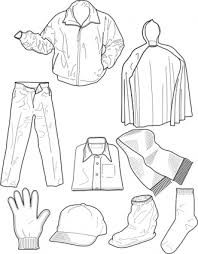 Clothes (need)http://gallery4share.com/k/kids-clothes-clipart-black-and-white.html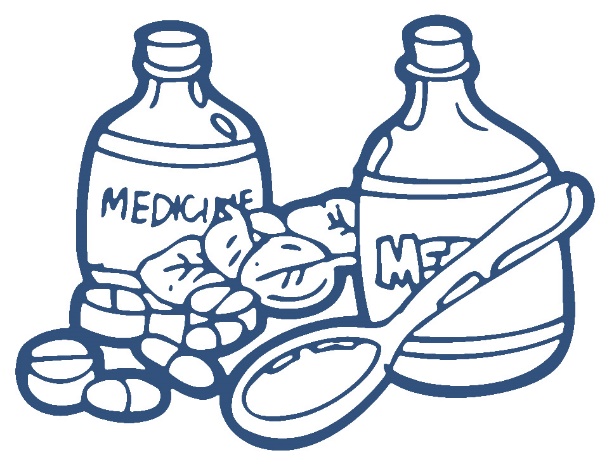 Medical care(need, but a luxury)http://cliparts.co/clip-art-medicine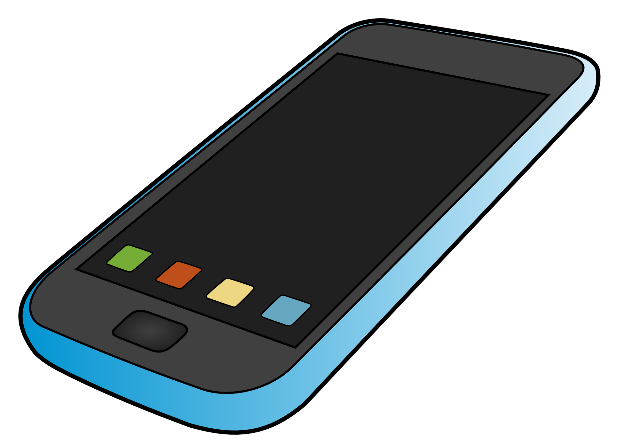 Cell phone(want)http://www.clipartpanda.com/categories/iphone-cell-phone-clipart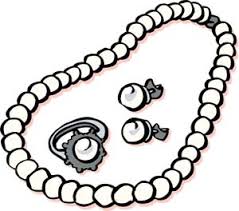 Jewelry (want)http://www.clipartpanda.com/categories/jewelry-clip-art-borders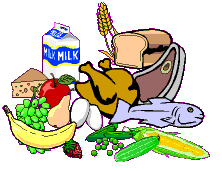 Nutritious food(need) http://www.cliparthut.com/good-nutrition-clipart.html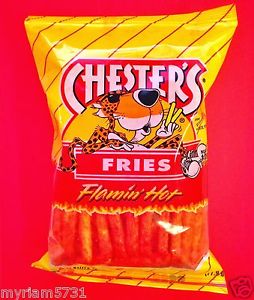 Junk food (want)https://www.google.com/search?q=hot+chips&biw=1366&bih=667&source=lnms&tbm=isch&sa=X&ved=0CAYQ_AUoAWoVChMIwIzu6pmMxwIV0u2ACh2ZDQDj#tbm=isch&q=hot+fries+chips&imgrc=qh9D0kytHPy4nM%3A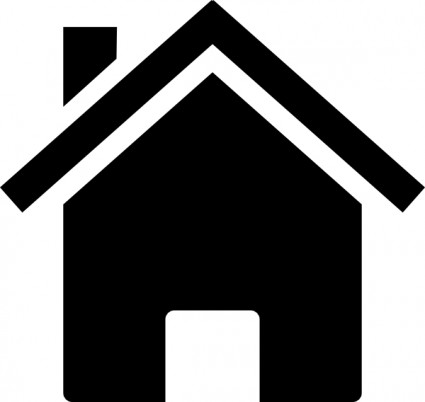 Shelter (need)http://all-free-download.com/free-vector/free-clip-art-silhouette-house.html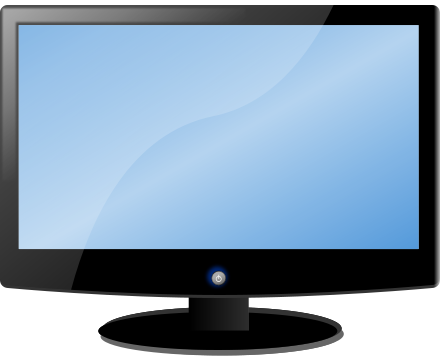 Tv (want)http://www.clipartpanda.com/categories/tv-cliparts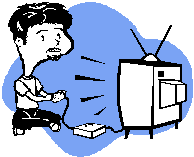 Video games (want)http://www.clipartsheep.com/-video-games-hd-wallpapers-subcategory-star-wars-clipart/dT1hSFIwY0RvdkwzZDNkeTUzWVd4c2NHRndaWEpvYVM1amIyMHZkR2gxYldKdVlXbHNjeTlrWlhSaGFXd3ZNakF4TWpBeU1qUXZjM1JoY2lCM1lYSnpJSE4wYjNKdGRISnZiM0JsY25NZ1lteGhZMnNnWW1GamEyZHliM1Z1WkNBeE5qZ3hlREV6T1RFZ2QyRnNiSEJoY0dWeVgzZDNkeTUzWVd4c2NHRndaWEpvYVM1amIyMWZNakl1YW5Cbnx3PTgwMHxoPTY2MXx0PWpwZWd8/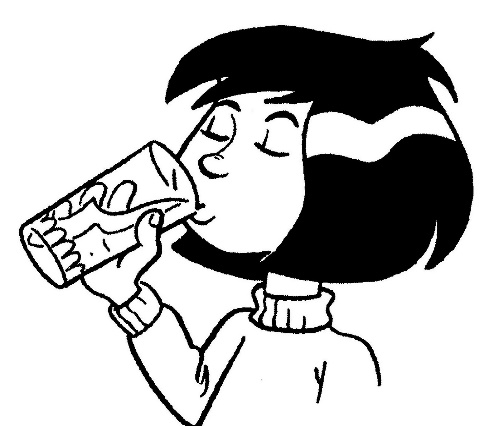 Water (need)http://foodwallpaper.info/drinking-water-clipart-black-and-white/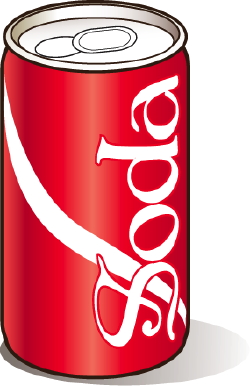 Soda (want)http://www.clipartpanda.com/categories/soda-bottle-clipartNeeds: Wants: 